Questionnaire :En groupe, vous comparerez vos réponses et complèterez éventuellement votre trace écrite. Lien vers la vidéo : http://acver.fr/2hr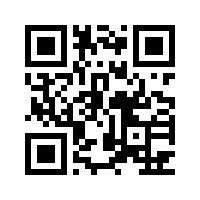 Qu’est-ce qu’un marché concurrentiel ?Quel est l’effet de la variation du prix sur l’offre ? sur la demande ? Comment le marché s’adapte-t-il si le prix initial est supérieur au prix d’équilibre ? Décrivez comment vont réagir l’offre et la demande dans ce cas. Comment la quantité et le prix d’équilibre s’adaptent-ils à une modification de la courbe de demande ?Pourquoi parle-t-on de gains à l’échange dans le cas de marchés concurrentiels ?En quoi le marché concurrentiel permet-il une bonne allocation des ressources ?